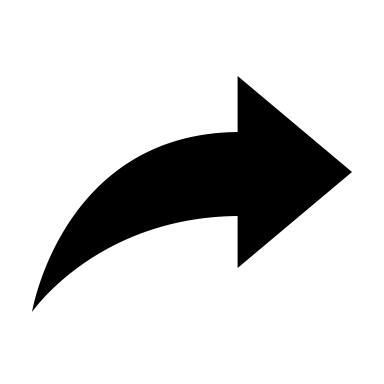 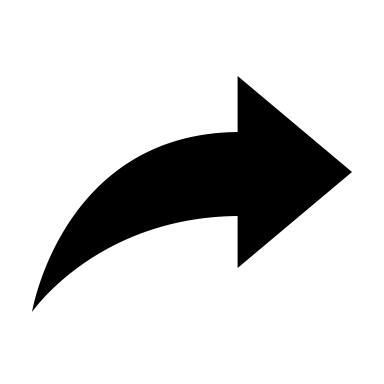 EinverständniserklärungPersönliche AngabenVorname, Name 
des/der Lernenden:	Vorname, Nameder erziehungsberechtigten Person:	E-Mail-Adresse:	Telefonnummer:	Bitte kreuzen Sie weiter unten an, ob Sie und Ihr Sohn / Ihre Tochter mit den beschriebenen Anfragen einverstanden sind.	Datum	Unterschrift Lernende*r	Unterschrift erziehungsberechtigte PersonEinverständniserklärungPersönliche AngabenVorname, Name 
des/der Lernenden:	Vorname, Nameder erziehungsberechtigten Person:	E-Mail-Adresse:	Telefonnummer:	Bitte kreuzen Sie weiter unten an, ob Sie und Ihr Sohn / Ihre Tochter mit den beschriebenen Anfragen einverstanden sind.	Datum	Unterschrift Lernende*r	Unterschrift erziehungsberechtigte PersonWir sind mit Filmaufnahmen...einverstanden.nicht einverstanden.zur Dokumentation von UnterrichtsergebnissenOOzum Zwecke der Bewertung (die Aufnahmen werden nach der Bewertung gelöscht)OOWir sind mit Fotoaufnahmen...einverstanden.nicht einverstanden.zur Dokumentation von UnterrichtsergebnissenOOzum Zwecke der Bewertung (die Aufnahmen werden nach der Bewertung gelöscht)OOWir sind mit Filmaufnahmen...einverstanden.nicht einverstanden.zur Dokumentation von UnterrichtsergebnissenOOzum Zwecke der Bewertung (die Aufnahmen werden nach der Bewertung gelöscht)OOWir sind mit Fotoaufnahmen...einverstanden.nicht einverstanden.zur Dokumentation von UnterrichtsergebnissenOOzum Zwecke der Bewertung (die Aufnahmen werden nach der Bewertung gelöscht)OO